Конспект ННОД по познавательному развитию « Путешествие в прошлое часов»Цель:Познакомить детей с часами, как прибором для определения времени. Задачи:Образовательная:Познакомить детей с историей возникновения часов, подвести к элементарному осмыслению времени.Продолжать знакомить детей с различными видами часов, о принципе их работы и роли в жизни человека.Расширять словарный запас словами (циферблат, час ,минута)Развивающая:Развивать у детей зрительное восприятие и память, двигательное воображение и  координацию  движений 
Воспитывающая:  Воспитывать интерес к технике, бережное отношение к приборам и времениВоспитывать любознательностьМетоды и приемы:Наглядный метод (демонстрация часов, иллюстраций)Словесный метод (рассказ, беседа, объяснение, словесная игра)Игровой метод (загадывание загадки; развивающие и дидактические  игры, которые активизируют интеллектуальные возможности дошкольников)Средство реализации:Музыкальное сопровождение «А, кто такие фиксики». Физминутки « Ходят часики вот так, часы нам время измеряют» Просмотр познавательного мультфильма « Фиксики-часы», « Путешествие с Зубком», «Что находиться на циферблате»Аудиозапись «Крик петуха», «Машина времени», « Тиканье часов»; Презентация с изображением часов  1.«Вход Симки»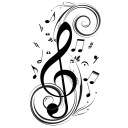 1.Вводная частьПод музыку вбегает СимкаСюрпризный моментСимка: Здравствуйте ребята!!!!!              Вы узнали меня?    Дети:  ДаСимка: Да, я Симка. Ребята, давайте поздороваемся с гостями?? Станем рядышком, по кругу,
Скажем  "Здравствуйте!" друг другу.
Нам здороваться ни лень:
Всем "Привет!" и "Добрый день!";
Если каждый улыбнётся – 
Утро доброе начнётся.
– ДОБРОЕ УТРО!!!Симка:  Я, сегодня хочу вам рассказать вам о нужном и важном для вас предмете. Вам интересно узнать какой это предмет?Дети:  Да.Симка: Тогда нужно отгадать мою загадку:ЗагадкаХодят в доме, на стене.Любопытно даже мне.Им положено ходить.И нас вовремя будить.Дети:  Часы.Симка: Правильно, молодцы!!! Ребята, а вы знаете, что такое часы? Дети:  Часы – это прибор для определения времени.Симка:  А, кто знает какой звук, издают часы?Дети:  Тик-так.2.Звучит «Тиканье часов»Симка: Ребята, а вы знаете, как устроены часы?Дети:  (Высказывают свое мнение)Симка: А где их изготавливают?Дети: (Высказывают свое мнение)Симка:  Я сейчас вам предлагаю отправиться на завод по изготовлению часов  и все узнать.3.    « Путешествие с Зубком на завод часов»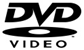 Вопросы после просмотра видеоСимка: Где собирают и изготавливают часы? Дети:  На часовом заводеСимка: Что находится внутри часов?  Дети: Шестеренки, пружинки, молоточки, специальные колесики, мелкие детали, которые заставляют двигаться стрелкиСимка: Как называется человек, который изготавливает часы?  Дети: Часовой мастерСимка: Как вы думаете, тяжело изготавливать часы? Почему?Дети: Да, потому что там очень много мелких деталей.Симка: А теперь вставайте на ножки, представьте, что вы часики.  4. «Ходят часики вот так»Симка: Ребята, мы с вами узнали, из чего состоят часы внутри. А как вы думаете, из чего они состоят снаружи?Дети:  (Высказывают свое мнение)Симка: Не огорчайтесь, что многие из вас  этого не знают, сейчас я вам все покажу и расскажу.      5. « Что находится на циферблате»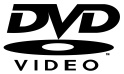 Вопросы после просмотра видео:Симка: Из чего состоят часы?Дети: (циферблата,2-х стрелок)Симка: Как называются стрелкиДети: короткая стрелка-часовая, длинная-минутнаяСимка: Сколько цифр написано на циферблатеДети: проговорить вместе от 1-12Симка: Что произойдёт, если все часы сломаются?	Дети:  Мы будем везде опаздывать в магазин, дет сад, школу.Симка: Молодцы! Ребята, сегодня я вам расскажу историю появление первых часов.Но для этого нам нужно отправиться в путешествие. Вы согласны?? Дети:  ДаСимка: Встаем ребята в кружок. 6.  «Машина времени»1,2.3 вокруг себя ты повернись,В далёком прошлом окажись.Презентация по часам1. Часы – Петух Симка: Оказывается, часы были и раньше, но в давние времена они были другие… живые.Дети:  Эти часы важно ходят по двору, хлопают крыльями и, взлетев на забор кричат «ку-ка-ре-ку». Узнали кто это? Еще солнце не взошло, а петух уже кричит «Скоро утро! Пора вставать! » Люди заметили, что первый раз петух начинал кричать, когда солнышко еще не показалось, а лишь выпустило первый лучик. Именно с первым криком петуха вставали хозяйки доить коров, да выгонять их на пастбище. Но по пению петуха трудно определить точное время. (все вместе проговорить – часы-петух).Пальчиковая гимнастика «Часы»(Садимся на коврик или подушку (на колени). Перебираем пальчиками («бежим») от коленочек до макушки )Мышь полезла в первый раз
Посмотреть, который час.
Вдруг часы сказали: «Бом!»,
(Один хлопок над головой).Мышь скатилась кувырком.
(Руки «скатываются» на пол).Мышь полезла второй раз
Посмотреть, который час.
Вдруг часы сказали: «Бом, бом!»
(Два хлопка).Мышь скатилась кувырком.
Мышь полезла в третий раз
Посмотреть, который час.
Вдруг часы сказали: «Бом, бом, бом!»
(Три хлопка).Мышь скатилась кувырком.2. Песочные часыСимка:- После неудачи с солнечными  часами люди стали  придумать часы получше, чтобы они показывали время и днем, и ночью, и зимой, и летом, и в любую погоду. И тогда человек придумал песочные часы. Два стеклянных пузырька соединены вместе. Внутри песок. Когда часы работают, песок из верхнего пузырька сыплется в нижний.Высыпался песок – значит прошло 3, 5, 10 минут, от количества песка зависит и время. часы переворачивают и свет времени продолжается .  (вместе проговорить ПЕСОЧНЫЕ)3. Механические часы Симка: Время шло. Люди придумывали всё новые приборы для измерения времени. Когда люди изобрели механические часы и научились точно узнавать время, им нужно было вставать  в одно и тоже время, и для этого они изобрели Симка: - Как вы дуете что? 	Дети:(будильник). Его  механизм заводят, и он звенит в нужное время. (Показ действия будильника)Симка: Но в механических часах  есть один недостаток.Симка:  Как вы думаете чем неудобны механические часы? Дети: (требуется постоянный завод механизма)Симка: Есть часы без пружины. Вместо нее внутри часов находится маленький электрический моторчик, который работает при помощи батарейки. Такие часы заводить не надо. А заводная головка служит только для перевода стрелок. Вот такой путь прошли механические часы. Давайте все вместе проговорим -механическиеДидактическая  игра «Подумай и ответь».«Настенные часы»Симка:- Посмотрите и подумайте, как можно назвать  часы, которые находятся на стене? (Настенные) Почему? (Потому что они висят на стене).«Настольные часы»Симка : - Как называются часы, которые стоят на столе? (Настольные) Почему?(Потому что они стоят на столе)«Напольные часы»Симка : - Как можно назвать эти часы, которые стоят на полу? (Напольные) Почему?(Потому что они стоят на полу).«Наручные часы»Симка : - Как можно назвать часы, которые носят на руке? (Наручные) Почему?(Потому что их носят на руке). Молодцы!Физминутка « Часы нам время измеряют»Часы нам время измеряют (дети показывают руками 3часа, 9 часов)Стоят на месте, но шагают (шагают на месте)Шагают часики все в тактТик-так, тик-так, тик-так (руки на пояс, наклоны головы вправо, влево)И стрелки вертятся вперед (круговые движения руками) За часом час, за годом год. Тик-так, тик-так.Вот-так, вот-так. Молодцы отдохнули4.Электроные часыСимка: Не нуждаются в заводе электронные часы. Они работают на батарейках. У них даже нет стрелок – на экране светятся цифры. Время показывают точное и не капризничают
Шли годы. Жизнь становилась торопливее, люди стали дорожить временем. Часы стали необходимы каждому человеку. (проговорить –электронные часы)7. Мультфильм « Фиксики-часы»Симка: Какие виды часов были показаны в мультфильме?Дети: (солнечные, водяные, песочные, механические, электронные, атомные)Симка: А как вы думаете можно ли остановить время?Дети: Да или нет.  Можно остановить часы, но  время было и будет всегда. За утром наступит день, вечер, ночь и снова утро. За зимой придёт весна, лето, осень и снова зима. Вы были маленькими, стали большими. Время идёт вперёд и вперёд.Симка: Какие часы самые точные- атомные5.Атомные часыСимка: - Дети, а самые точные часы в мире (атомные) созданные в Японии- Их используют для особо точных измерений времени. Конечно, обычным людям в повседневной жизни такие часы не нужны, ими пользуются ученые для научных эксперементов.(проговорить атомные часы)Видите, ребята, какой сложный путь прошли часы. И всё это придумал и сделал человек. Нам пора возвращаться обратно в детский сад8. Звучит звук «машина времени»Давайте возьмёмся за руки 3. Заключительная часть1, 2, 3 вокруг себя ты повернисьИ в детский сад назад вернись.Вопросы на закрепление: рефлексияРебята что нового интересного для себя вы сегодня узнали?Что такое часы?(часы это прибор для определения времени)На циферблате часов есть стрелки, как они называются? (минутная и часовая)С какими видами часов мы познакомились? (часы петух, песочные, механические, электронные и даже  атомные)4.  А как вы думаете для вас важно знать  точное время???( Да чтоб никуда не опаздывать. Чтобы успевать делать добрые дела)Спасибо ребята! Мне так понравилось проводить  с вами занятие, и вы такие молодцы!  Но мне пора возвращатьсяв свою страну, но я думаю что еще мы  скоро с вами увидимся!!!!!!!У меня для вас ребята есть подарок, я хочу вам подарить часы,  чтоб вы тоже никогда не опаздывали, знали когда вам нужно завтракать , обедать, ужинать, заниматься и спать!!!!!!!Всем спасибо!!!!!!Досвидания!!!!!!!!